Phi Delta Epsilon, California Iota Chapter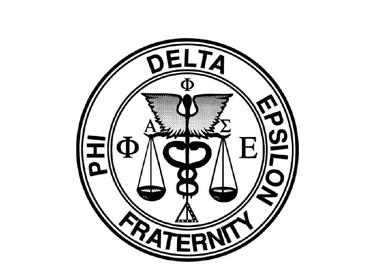 Fall 2018 ApplicationPlease be sure to answer all questions and include a copy of your unofficial transcript, resume, class schedule and photo of yourself. If you are a first year, then use your unofficial high school transcript. If additional space is necessary, attach an extra page and label clearly. Please submit a hard copy AND an electronic copy by Thursday, September 6th at the start of the rush event. Submit your electronic copy online at phideberkeley.com under the Recruitment tab. Electronic copies must be in PDF format and a SINGLE file. Multiple files will not be accepted. Incomplete or late applications will not be accepted. Interviews take place Saturday, September 8th between 8am-3pm; please try to keep as much of this time as free as possible. Feel free to reach out to our Vice President of Recruitment, Jacob Mammen, with any additional questions or concerns at jacob.mammen@berkeley.edu.Short Answer Questions: (extend space) 1) Why are you interested in joining Phi Delta Epsilon?2) What inspired you to pursue a future in medicine? Why are you certain about this path?3) Phi Delta Epsilon takes pride in the inspiring qualities of its members. What personal attributes could you contribute to the success of our organization?4) Please list all current involvements in other organizations, activities, research, or work experience.Fall 2018 ScheduleIf you have other obligations this semester (e.g. class, work, club meetings, etc.), please list them ALL below along with their time slots. Please only do so for your involvements past 5pm. For example, if you have a club meeting to attend every Tuesday and Thursday 6pm-7pm, then you would indicate below Tuesday and Thursday “6pm-7pm: [Name of club] Meeting.”Name:Email:Cell Phone Number:Intended Majors/Minors:Year in School:GPA:MondayTuesdayWednesdayThursdayFriday5pm6pm7pm8pm9pm10pm